Новые изменения в Порядке ГИА-11.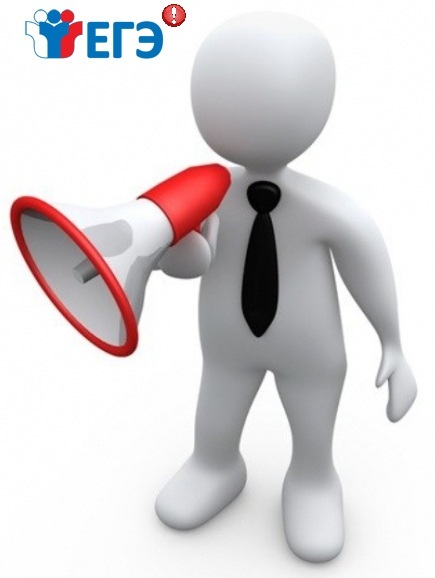 Минобразование Ростовской области информирует руководителей органов местного самоуправления, осуществляющих управление в сфере образования, общеобразовательных организаций, участников государственной итоговой аттестации по образовательным программам среднего общего образования – выпускников текущего года, в том числе участников единого государственного экзамена – выпускников прошлых лет, что в Порядке проведения государственной итоговой аттестации по образовательным программам среднего общего образования, утвержденном приказом Министерства образования и науки Российской Федерации от 26.12.2013 № 1400 (далее-Порядок), произошли изменения в:- абзаце 3 пункта 45: «Во время экзамена на рабочем столе обучающегося, выпускника прошлых лет, помимо экзаменационных материалов, находятся:а) гелевая, капиллярная ручка с чернилами чёрного цвета,б) документ, удостоверяющий личность;в) средства обучения и воспитания (разрешенные в установленном порядке);г) лекарства и питание (при необходимости);д) специальные технические средства (для лиц, указанных в пункте 37 Порядка);е) черновики (за исключением ЕГЭ по иностранным языкам (раздел «Говорение»).»;- пункте 73:«После утверждения результаты ГИА в течение одного рабочего дня передаются в организации, осуществляющие образовательную деятельность, а также в органы местного самоуправления, осуществляющее управление в сфере образования, учредителям и загранучреждениям для ознакомления обучающихся, выпускников прошлых лет утвержденных председателем ГЭК результатами ГИА.Ознакомление обучающихся, выпускников прошлых лет с утвержденными председателем ГЭК результатами ГИА по учебному предмету осуществляется в течение одного рабочего дня со дня их передачи в организации, осуществляющие образовательную деятельность, а также в органы местного самоуправления, осуществляющее управление в сфере образования, учредителям и загранучреждениям. Указанный день считается официальным днем объявления результатов ГИА.»;- абзаце 1 пункта 84:«Апелляция о несогласии с выставленными баллами подается в течение двух рабочих дней после официального дня объявления результатов ГИА по соответствующему учебному предмету.».